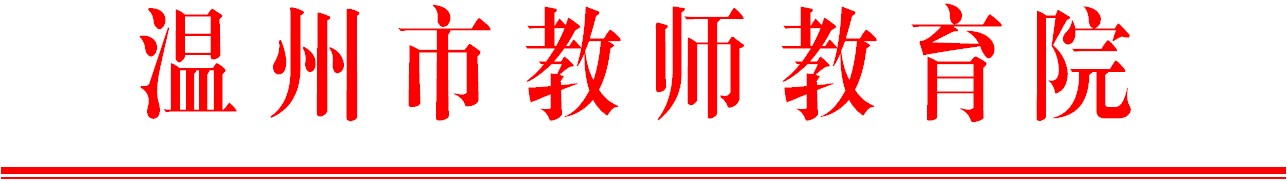                                     温师函〔2018〕176号关于举办市义务段学科指导师“孵化研修”项目送教活动及结业集训的通知各县（市、区）教育局，浙南产业集聚区文教体局，市局直属各学校：为了发挥学科指导师的辐射示范作用，引领学科教学发展方向，解决研训工作难点问题，根据市教育局《关于下达2018年温州市教师教育院教师培训项目的通知》（温教办师函〔2018〕9号），决定举办温州市义务段学科指导师“孵化研修”项目送教活动及结业集训，现将有关事项通知如下：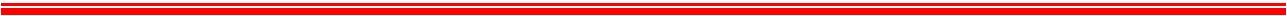 一、参加对象市义务段学科指导师“孵化研修”项目学员（名单见附件）。二、活动内容    教学方式变革与教学设计，学科论道与研训论坛，示范课展示等。三、活动安排培训时间: 12月17日至18日，17日（周一）部分学科送教活动地点见附件1，18日（周二）所有学科培训地点是温州市第二实验中学（温州市浦中路155号），报到等事宜见短信通知。市区住宿地点： 锦江之星酒店（火车站店，温州大道2401号）。联系人：徐乃赛，何必钻，联系电话：0577-88132970。四、培训经费本次培训费（含食宿）由市教师教育院培训经费统一拨付，交通费学员回所在单位报销。请各单位通知相关教师，按时参加培训。附件1：17日部分学科送教地点安排附件2：市义务段学科指导师“孵化研修”项目学员名单温州市教师教育院抄送：各县（市、区）教师培训机构。附件1：17日部分学科送教活动地点安排附件2：市义务段学科指导师“孵化研修”项目学员名单初中语文朱彬茹     温州市实验中学程日东     温州市南浦实验中学张寰宇     温州市第二外国语学校陈宝荣     温州市第二十一中学吴怡超     温州市实验中学府东校区余晓琴     温州市绣山中学沈海霞     鹿城区教育研究院王丽君     温州市第十七中学林  爽     瓯海区教师发展中心陶海珍     瓯海区仙岩一中李新平     龙湾区教师发展中心叶晓雪     龙湾区教师发展中心曹春月     温州市第二十五中学张素凡     洞头区教师发展中心褚淑贞     洞头区海霞中学苏建敏     乐清教师进修学校胡丽华     乐清市实验中学周筱珍     乐清虹桥镇第一中学姜林娜     瑞安教师发展中心袁小芙     瑞安教师发展中心薛承豹     瑞安市高楼镇中学谢建丰     永嘉县教师发展中心戴小婵     永嘉县崇德实验学校周小云     文成县教育研究培训院刘建德     文成县实验中学聂荣辉     平阳县教师发展中心谢  荣     平阳县实验中学兰其明     泰顺教师发展中心蓝诗好     泰顺育才初级中学杨  麟     苍南教师进修学校卢立银     苍南教师进修学校朱  勇     苍南县桥墩镇第一中学夏  珺     经济开发区教师发展中心林丽梅     经济开发区海城中学初中数学章才岔     温州市教育教学研究院白云生     温州市外国语学校曽小豆     温州市外国语学校朱新余     温州市绣山中学张于炎     温州市第二中学金雪霞     温州市南浦实验中学周晓虹     鹿城区教师培训和科研中心叶茂恒     温州市第十七中学郑银凤     龙湾区教师发展中心邱伟成     龙湾区实验中学白福清     瓯海区教师发展中心陈乘风     瓯海区外国语学校郑海山     洞头区教师发展中心林娇艳     洞头区海霞中学吴立建     乐清市教育局教研室吴应强     乐清市教师进修校黄瑞华     乐清市智仁中学张仁星     瑞安教师发展中心黄正华     瑞安教师发展中心郑定钏     瑞安安阳实验中学胡明雷     永嘉县教师发展中心朱启国     永嘉县实验中学胡绍攀     文成县教育研究培训院郑士波     文成县巨屿镇中心学校张合远     平阳县教师发展中心金小君     平阳县水头镇第二中学陈德颂     泰顺县实验中学蓝晓君     泰顺县教师发展中心郑俊儿     苍南县教育局教研室黄文豪     苍南县教师进修学校陈治国     苍南县龙港一中钱宜锋     经济开发区教师发展中心初中英语吴舒兰    温州市实验中学刘  毅    温州市第八中学杨凡虹    温州市第十二中学沈永铭    温州市第十四中学胡晓琼    温州市艺术学校林秋玲    温州市绣山中学邵晓颖    鹿城区教师培训和科研中心黄 雅     温州市第十七中学郑秋瑜    龙湾区教师发展中心郑洁      龙湾区实验中学薛丽娜    瓯海区教师发展中心邹丽娟    瓯海区仙岩第二中学陈薇蔚    洞头区教师发展中心陈小吾    洞头区实验中学杨桂琴    乐清市教师进修学校藤素珠    乐清教育局教研室孙广趁    瑞安市安阳实验中学郑国棒    瑞安市外国语学校胡忠月    永嘉县上塘城西中学徐立群    永嘉县教师发展中心郑媛媛    文成县教育研究培训院金杨琴    平阳县第二实验中学林伟      平阳县新世纪学校吴秋芳    泰顺县教师发展中心江青青    泰顺县罗阳二中陈喜巧    苍南县教育局教研室陈丽彬    苍南县星海学校谢青松    苍南龙港实验中学吴胥      北大新世纪温州附属学校初中历史与社会蒋金崇     温州大学夏陈伟     温州市教育教学研究院方海东     温州市第二中学蔡  永     温州市南浦实验中学邓权忠     温州市第十二中学陈昆亲     温州市外国语学学校王小芳     温州市绣山中学钦寒平     鹿城区教师培训与科研中心潘素梅     鹿城区实验中学王义娅     龙湾区教师发展中心姜建忠     龙湾区永中中学潘伯俊     瓯海区教师发展中心陈光峰     瓯海区泽雅中学吴学俊     洞头区教育局吕良栋     洞头区海霞中学林雪微     乐清市乐城实验中学李丽双     乐清市柳市第一中学胡学森     瑞安市教师发展中心应秀芳     瑞安市教师发展中心虞文斌     瑞安市莘塍一中项秀平     瑞安市安阳实验中学杨时敏     永嘉县教师发展中心陈金枝     永嘉县黄田中学王庭丰     文成县教育研究培训院刘海潮     文成县巨屿镇中心学校李  革     平阳县教师发展中心陈丽娟     平阳县教师发展中心吴立鹤     平阳县第二实验中学谢金多     平阳县昆阳三中吴德胡     泰顺县教师发展中心饶尚格     泰顺县罗阳二中梁亦锦     苍南县教育局教研室曾韩淮     苍南县灵溪镇第一中学项小虎     浙南产业集聚区教师发展中心小学语文周  璐     温州市籀园小学杨显攀     温州市籀园小学杨伟燕     鹿城区教师培训和科研中心余佳莉     鹿城区教师培训和科研中心林  丛     温州市瓦市小学曹  俊     龙湾区教师发展中心管映雪     龙湾区实验小学陈  晓     瓯海区教师发展中心董晓群     瓯海区教师发展中心章秀平     瓯海区实验小学蔡淑芬     洞头区教师发展中心朱扬华     洞头区城关一小卢发善     乐清市教师进修学校黄  煜     乐清市教师进修学校牟元喜     乐清市丹霞路小学林志慧     瑞安市教师发展中心陆小英     瑞安市教师发展中心黄永敏     瑞安市教师发展中心彭永帆     瑞安市安阳实验小学王建群     永嘉县教师发展中心单志明     永嘉县实验小学蔡旭勤     文成县教育培训研究院纪相钊     平阳县教师发展中心姜丽青     平阳县教师发展中心胡燕飞     平阳县鳌江小学包亚云     泰顺县教师发展中心曾宇丽     泰顺县实验小学何经旦     苍南县教师进修学校李爱粉     苍南县龙港一小郑永理     经开区教师发展中心小学数学陈晓娟     温州市实验小学戴小军     温州市籀园小学黄锦绣     温州市特殊教育学校蔡月红     温州城市大学附属小学杜丽丽     鹿城区教师培训与科研中心周晓林     鹿城区教师培训与科研中心曾秀真     鹿城区教师培训与科研中心应桢增     温州市百里路小学王小莲     龙湾区教师发展中心张荷洁     瓯海区教师发展中心黄剑慧     瓯海区娄桥河庄小学黄志清     洞头区教师发展中心黄连国     洞头区大门镇中心小学赵顺坤     乐清市教师进修学校王海乐     乐清市丹霞路小学吕志明     瑞安市教师发展中心谢余清     瑞安市教师发展中心陈秀道     瑞安市仙降镇中心小学南欲晓     永嘉县教师发展中心陈娟梅     永嘉县教师发展中心李明哲     永嘉少年艺术学校钟利锋     文成县教育研究培训院胡雪珍     文成县实验小学杨作铭     平阳县教师发展中心林  锁     平阳县昆阳镇第一小学沈正会     泰顺县教师发展中心郑建锋     泰顺县育才小学陈益阳     苍南县教师进修学校黄  静     苍南县教师进修学校陈裕鑫     苍南县教育局教研室雷祖听     经济开发区教师发展中心小学英语胡笑云     温州市实验小学李小芽     温州市籀园小学邱秋慧     温州市私立第一实验小学高晓霞     鹿城区教师培训和科研中心张  璐     鹿城区教师培训和科研中心洪  艳     温州市新田园（集团）学校张  放     温州市石坦巷小学刘  彬     龙湾区教师发展中心林雪梅     龙湾区上江小学丁邱邱     瓯海区教师发展中心方雪映     瓯海区新桥小学教育集团新桥校区叶静洁     温州育英国际实验学校谢  玲     洞头区教师发展中心陈献娟     洞头区东屏镇中心小学陈春燕     乐清市柳市镇第一小学邵照铭     乐清市虹桥镇第九小学陈美超     瑞安教师发展中心林蓉蓉     瑞安教师发展中心杨成梅     瑞安马屿镇中心小学周燕燕     永嘉县外国语实验小学王瑞雪     永嘉县瓯北四小陈林奎     文成县教育研究培训院詹  静     文成县实验小学林红蕾     平阳县教师发展中心黄环环     平阳县鳌江实验小学毛淑芝     泰顺县教师发展中心胡丽文     泰顺县育才小学徐少女     苍南县龙港镇第一小学薛章伟     苍南县教师进修学校项伊祎     经开区沙城二小谢  琼     经开区沙城二小小学科学朱小雪     温州市实验小学中通校区廖贵慧     温州市实验小学程茜剡     温州市籀园小学饶正辉     鹿城区教师培训与科研中心吴  芳     鹿城区百里路小学林孝亮     龙湾区教师发展中心诸芬芳     龙湾区状元第一小学谢晓静     瓯海区教师发展中心黄小飞     瓯海区实验小学倪志敏     洞头区教师发展中心林小义     洞头区霓南义务教育学校黄静影     乐清市教育局教研室徐永坚     乐清市乐城第一小学何育明     瑞安市教师发展中心王婉周     瑞安市虹桥路小学叶丐强     永嘉县教师发展中心林恒雷     永嘉县实验小学周小央     文成县教育研究培训院曾善景     平阳县教师发展中心吴淑娟     平阳县鳌江镇第一小学许仙平     泰顺县教师发展中心蓝昌波     泰顺县罗阳镇下洪中心小学郑昌艺     苍南县教育教学研究室郭珊拉     苍南县第三实验小学陈  锋     经开区沙城镇第一小学义务段音乐林少燕     温州市绣山中学周晓秋     温州市实验小学项雅丽     鹿城教师培训与科研中心甘晓芬     温州市上戍中学王良勤     龙湾区教师发展中心曾  砚     温州市龙湾区第一小学集团校严祎程     温州市滨海学校朱洁茹     瓯海教师发展中心陈美媚     洞头区教师发展中心庄  静     洞头区海霞中学郑品乐     乐清市教师进修学校叶佩薇     乐清市翁垟中学吕  睿     瑞安市教师发展中心冯迎慧     瑞安市教师发展中心王一白     永嘉县教师发展中心汪喜梅     永嘉县教师发展中心刘慧珍     永嘉县实验小学赵蓓莹     文成县教师发展中心刘天耀     文成振中中学郑小杭     平阳教师发展中心李苗苗     平阳县昆阳镇第二中学林莺莺     泰顺县育才小学郑小青     泰顺实验中学洪  艳     苍南教师进修学校朱慧静     经开区沙城一小项乐乐     经开区沙城一小    学  科   时  间      地  点初中数学17日乐清智仁中学初中英语17日乐清大荊镇一中初中历史与社会17日洞头区霓屿义校小学语文17日温州市南浦小学小学数学17日永嘉（具体学校另行通知）小学英语17日乐清雁荡五小小学科学17日龙湾区外国语小学